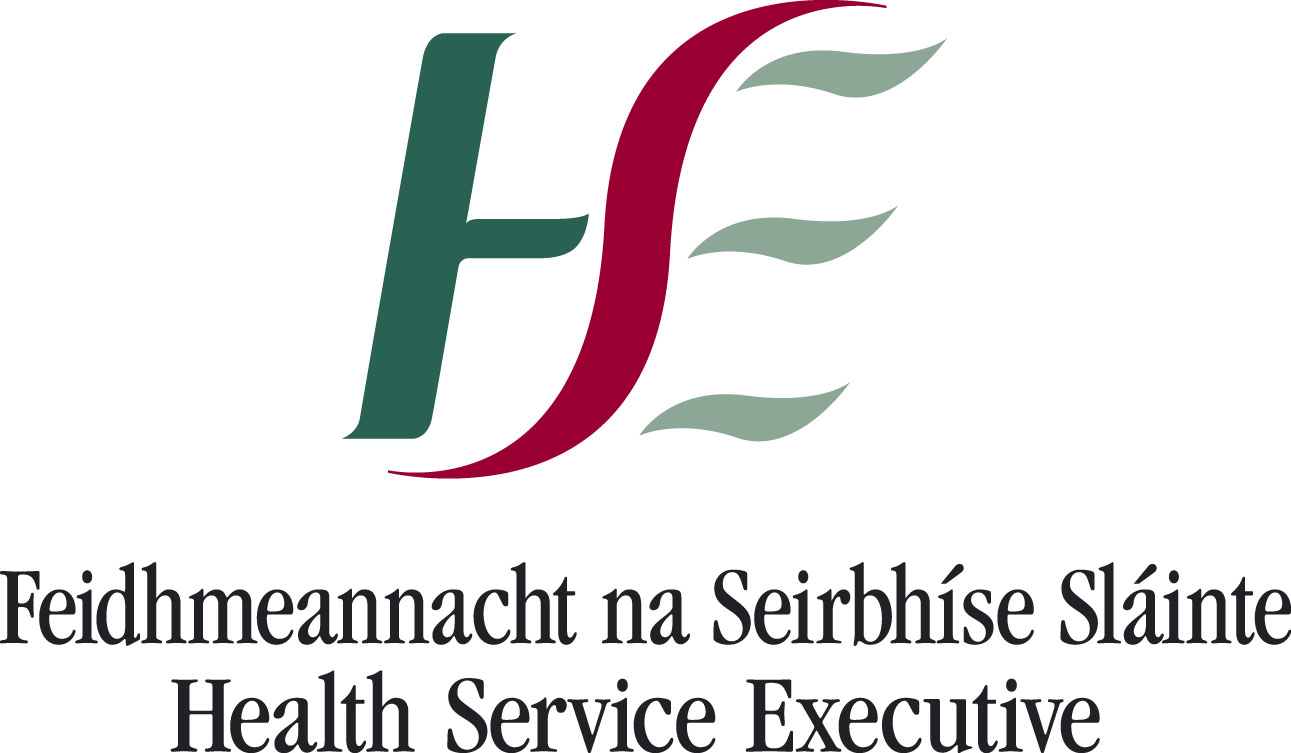 SPECIALIST PALLIATIVE CARE REFERRAL FORMPlease forward completed form to your local service provider.Contact details available at:http://www.iapc.ie/directory and http://www.icgp.ie/palliativePatient DetailsPatient DetailsPatient DetailsPatient DetailsName: 	     Address:Date of Birth:	     Phone: 	 	     Mobile: 		     Date of Birth:	     Phone: 	 	     Mobile: 		     Gender: 	Medical Card: 	Health Ins: 	Current Location:	     Current Location:	     Is the Patient Living Alone? Is the Patient Living Alone? Contact PersonContact PersonContact Person (Family/Friend):      	Relationship: 	     Address: 	     Phone: 	 	     Referral For:Hospice Admission:		Community Based Services*:	Hospital OPD:			Other: 				*Subject to availability, services may include OPD, Day Hospital, Community Specialist Palliative Care Team (Home Care Team) or other.Referral For:Hospice Admission:		Community Based Services*:	Hospital OPD:			Other: 				*Subject to availability, services may include OPD, Day Hospital, Community Specialist Palliative Care Team (Home Care Team) or other.Urgency of Referral:(Subject to Triage by Specialist Palliative Care Team) Two working days* 	*Must be accompanied by phone contact from ReferrerOne Week		Two Weeks		Pending			Urgency of Referral:(Subject to Triage by Specialist Palliative Care Team) Two working days* 	*Must be accompanied by phone contact from ReferrerOne Week		Two Weeks		Pending			Urgency of Referral:(Subject to Triage by Specialist Palliative Care Team) Two working days* 	*Must be accompanied by phone contact from ReferrerOne Week		Two Weeks		Pending			Diagnosis, treatment to date, further treatment planned (e.g. recent admission(s), radiotherapy, chemotherapy, etc.)PLEASE ATTACH COPIES OF RECENT CORRESPONDENCE, IMAGING REPORTS AND BLOOD RESULTSDiagnosis, treatment to date, further treatment planned (e.g. recent admission(s), radiotherapy, chemotherapy, etc.)PLEASE ATTACH COPIES OF RECENT CORRESPONDENCE, IMAGING REPORTS AND BLOOD RESULTSDiagnosis, treatment to date, further treatment planned (e.g. recent admission(s), radiotherapy, chemotherapy, etc.)PLEASE ATTACH COPIES OF RECENT CORRESPONDENCE, IMAGING REPORTS AND BLOOD RESULTSDiagnosis, treatment to date, further treatment planned (e.g. recent admission(s), radiotherapy, chemotherapy, etc.)PLEASE ATTACH COPIES OF RECENT CORRESPONDENCE, IMAGING REPORTS AND BLOOD RESULTSDiagnosis, treatment to date, further treatment planned (e.g. recent admission(s), radiotherapy, chemotherapy, etc.)PLEASE ATTACH COPIES OF RECENT CORRESPONDENCE, IMAGING REPORTS AND BLOOD RESULTSActive Problem(s)/Reason(s) for Referral:Active Problem(s)/Reason(s) for Referral:Active Problem(s)/Reason(s) for Referral:Active Problem(s)/Reason(s) for Referral:Active Problem(s)/Reason(s) for Referral:Other Medical Conditions +/- Infection Control Issues (e.g. MRSA):Other Medical Conditions +/- Infection Control Issues (e.g. MRSA):Other Medical Conditions +/- Infection Control Issues (e.g. MRSA):Other Medical Conditions +/- Infection Control Issues (e.g. MRSA):Other Medical Conditions +/- Infection Control Issues (e.g. MRSA):Patient’s Name:      					Date of Birth:      Patient’s Name:      					Date of Birth:      Patient’s Name:      					Date of Birth:      Patient’s Name:      					Date of Birth:      Patient’s Name:      					Date of Birth:      Current Medication - Dosage and Significant Recent Changes:Current Medication - Dosage and Significant Recent Changes:Current Medication - Dosage and Significant Recent Changes:Current Medication - Dosage and Significant Recent Changes:Current Medication - Dosage and Significant Recent Changes:Known Allergies/Drug Side-Effects:Known Allergies/Drug Side-Effects:Known Allergies/Drug Side-Effects:Known Allergies/Drug Side-Effects:Known Allergies/Drug Side-Effects:Performance Status:(Please tick which applies)Ambulatory and able to carry out light work  Ambulatory, capable of all self-care but unable to carry out work activities. Up and about more than 50% of waking hours  Capable of only limited self-care, confined to bed or chair more than 50% of waking hours  Completely disabled. Cannot carry out any self-care. Totally confined to bed or chair  Performance Status:(Please tick which applies)Ambulatory and able to carry out light work  Ambulatory, capable of all self-care but unable to carry out work activities. Up and about more than 50% of waking hours  Capable of only limited self-care, confined to bed or chair more than 50% of waking hours  Completely disabled. Cannot carry out any self-care. Totally confined to bed or chair  Performance Status:(Please tick which applies)Ambulatory and able to carry out light work  Ambulatory, capable of all self-care but unable to carry out work activities. Up and about more than 50% of waking hours  Capable of only limited self-care, confined to bed or chair more than 50% of waking hours  Completely disabled. Cannot carry out any self-care. Totally confined to bed or chair  Performance Status:(Please tick which applies)Ambulatory and able to carry out light work  Ambulatory, capable of all self-care but unable to carry out work activities. Up and about more than 50% of waking hours  Capable of only limited self-care, confined to bed or chair more than 50% of waking hours  Completely disabled. Cannot carry out any self-care. Totally confined to bed or chair  Performance Status:(Please tick which applies)Ambulatory and able to carry out light work  Ambulatory, capable of all self-care but unable to carry out work activities. Up and about more than 50% of waking hours  Capable of only limited self-care, confined to bed or chair more than 50% of waking hours  Completely disabled. Cannot carry out any self-care. Totally confined to bed or chair  Estimation of Prognosis:: 	Days  	Weeks  	Months  (Please tick one)Awareness of diagnosis/prognosis/referral to palliative care:			Patient			Family and/or CarerDiagnosis:					Prognosis:					Referral: 					Estimation of Prognosis:: 	Days  	Weeks  	Months  (Please tick one)Awareness of diagnosis/prognosis/referral to palliative care:			Patient			Family and/or CarerDiagnosis:					Prognosis:					Referral: 					Estimation of Prognosis:: 	Days  	Weeks  	Months  (Please tick one)Awareness of diagnosis/prognosis/referral to palliative care:			Patient			Family and/or CarerDiagnosis:					Prognosis:					Referral: 					Estimation of Prognosis:: 	Days  	Weeks  	Months  (Please tick one)Awareness of diagnosis/prognosis/referral to palliative care:			Patient			Family and/or CarerDiagnosis:					Prognosis:					Referral: 					Estimation of Prognosis:: 	Days  	Weeks  	Months  (Please tick one)Awareness of diagnosis/prognosis/referral to palliative care:			Patient			Family and/or CarerDiagnosis:					Prognosis:					Referral: 					Any other relevant information (include other contact details, family issues, other health care professionals involved, interpreter required etc): Any other relevant information (include other contact details, family issues, other health care professionals involved, interpreter required etc): Any other relevant information (include other contact details, family issues, other health care professionals involved, interpreter required etc): Any other relevant information (include other contact details, family issues, other health care professionals involved, interpreter required etc): Any other relevant information (include other contact details, family issues, other health care professionals involved, interpreter required etc): PLEASE COMPLETE IN BLOCK CAPITALSPLEASE COMPLETE IN BLOCK CAPITALSPLEASE COMPLETE IN BLOCK CAPITALSPLEASE COMPLETE IN BLOCK CAPITALSPLEASE COMPLETE IN BLOCK CAPITALSGP: 		     		GP Phone:	     		GP Address: 	     		GP Aware of Referral: 	Consultant(s):	     Consultant(s):	     Referred By: 	     Job Title: 	     Place of Work: 	     Phone: 	 	     Referred By: 	     Job Title: 	     Place of Work: 	     Phone: 	 	     Date: Signature: Date: Signature: Date: Signature: Date: Signature: 